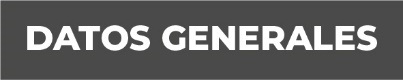 Nombre Verónica Perea ValerioGrado de Escolaridad Licenciatura en DerechoCédula Profesional 3483028Teléfono de Oficina 228-8-16-10-14Correo Electrónico vperea@fiscaliaveracruz.gob.mxFormación Académica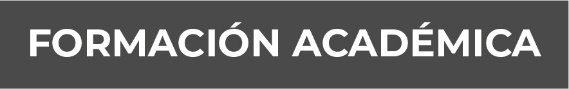 1995-1999Universidad Veracruzana Estudios de Licenciatura en Derecho.Trayectoria Profesional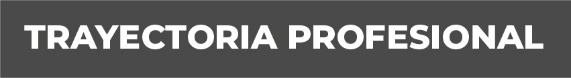 2001-2002Auxiliar Administrativo de la Procuraduría General de Justicia del Estado, Xalapa, Veracruz. 2002-2010Agente del Ministerio Público Conciliador e Investigador Adscrita a la Agencia Especializada en Delitos contra la Libertad y Seguridad Sexual y contra la Familia en Orizaba, Veracruz 2010-2011Agente del Ministerio Público Especializada en Responsabilidad Juvenil y de Conciliación, Adscrita Agencia Especializada en Delitos contra la Libertad y Seguridad Sexual y contra la Familia en Orizaba, Veracruz 2011-2013Agente del Ministerio Público Investigador Especializada en Delitos contra la Libertad y Seguridad Sexual y contra la Familia en Misantla, Veracruz 2013-2016Agente Primero del Ministerio Público Investigador Especializada en Delitos contra la Libertad, la Seguridad Sexual y contra la Familia de la Unidad Integral del Procuración de Justicia del Distrito Judicial de Xalapa, Veracruz.2016-2018Fiscal Primera Especializada en la Investigación de Delitos de Violencia contra la Familia, Mujeres, Niñas y Niños, y de Trata de Personas en la Fiscalía Coordinadora Especializada en la Investigación de Delitos de Violencia contra la Familia, Mujeres, Niñas y Niños, y de Trata de Personas2018 a la fechaFiscal de Distrito en la Unidad Integral del XII Distrito Judicial en Coatepec Conocimiento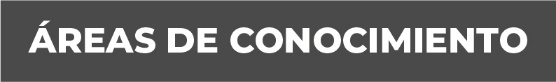 Derecho Penal